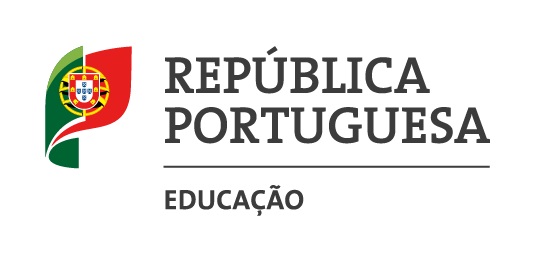 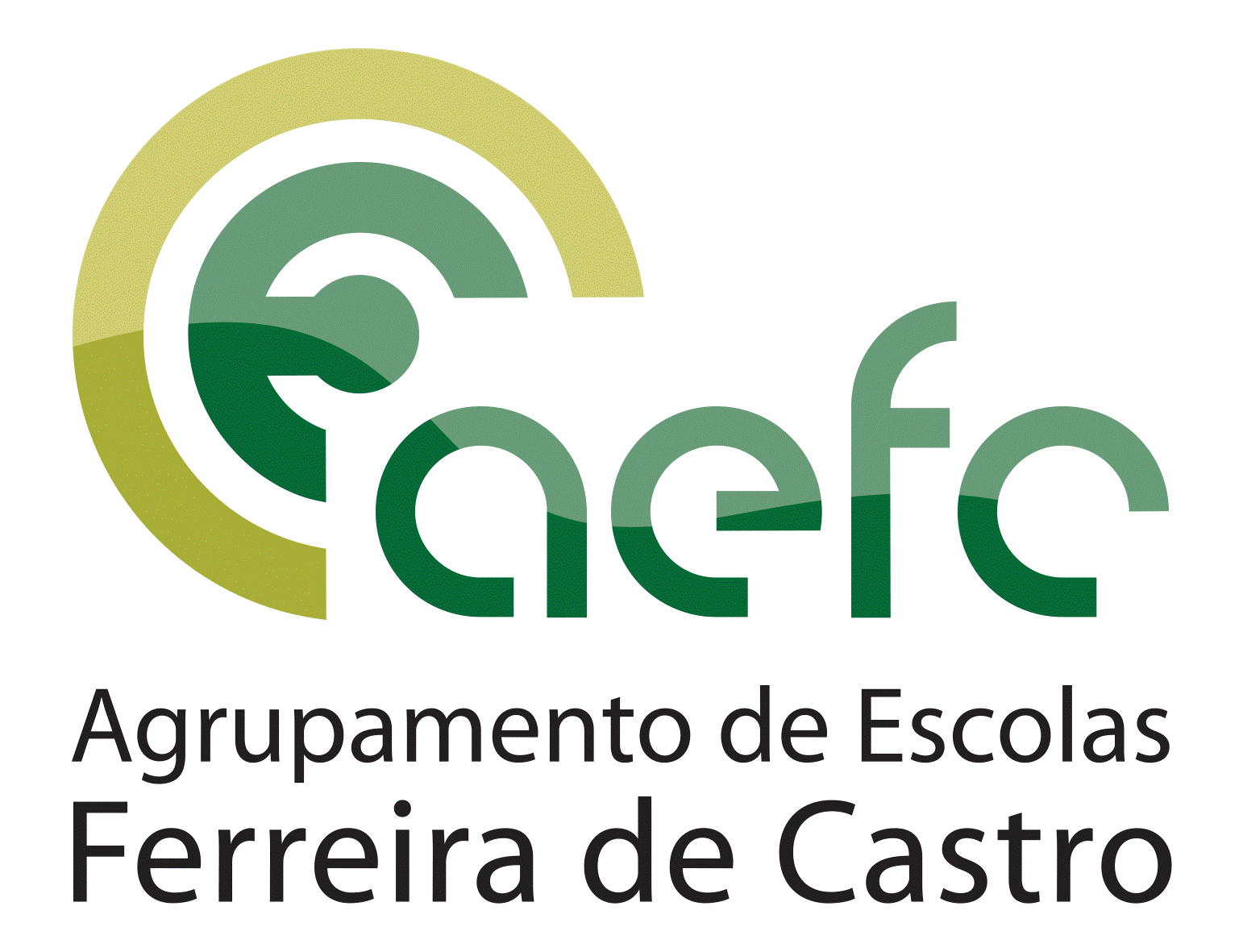 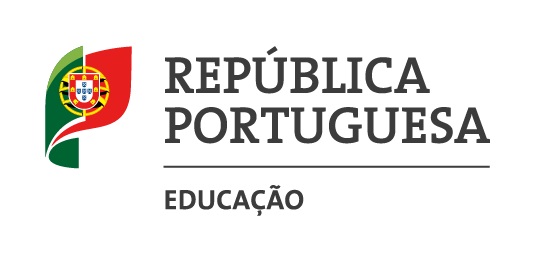 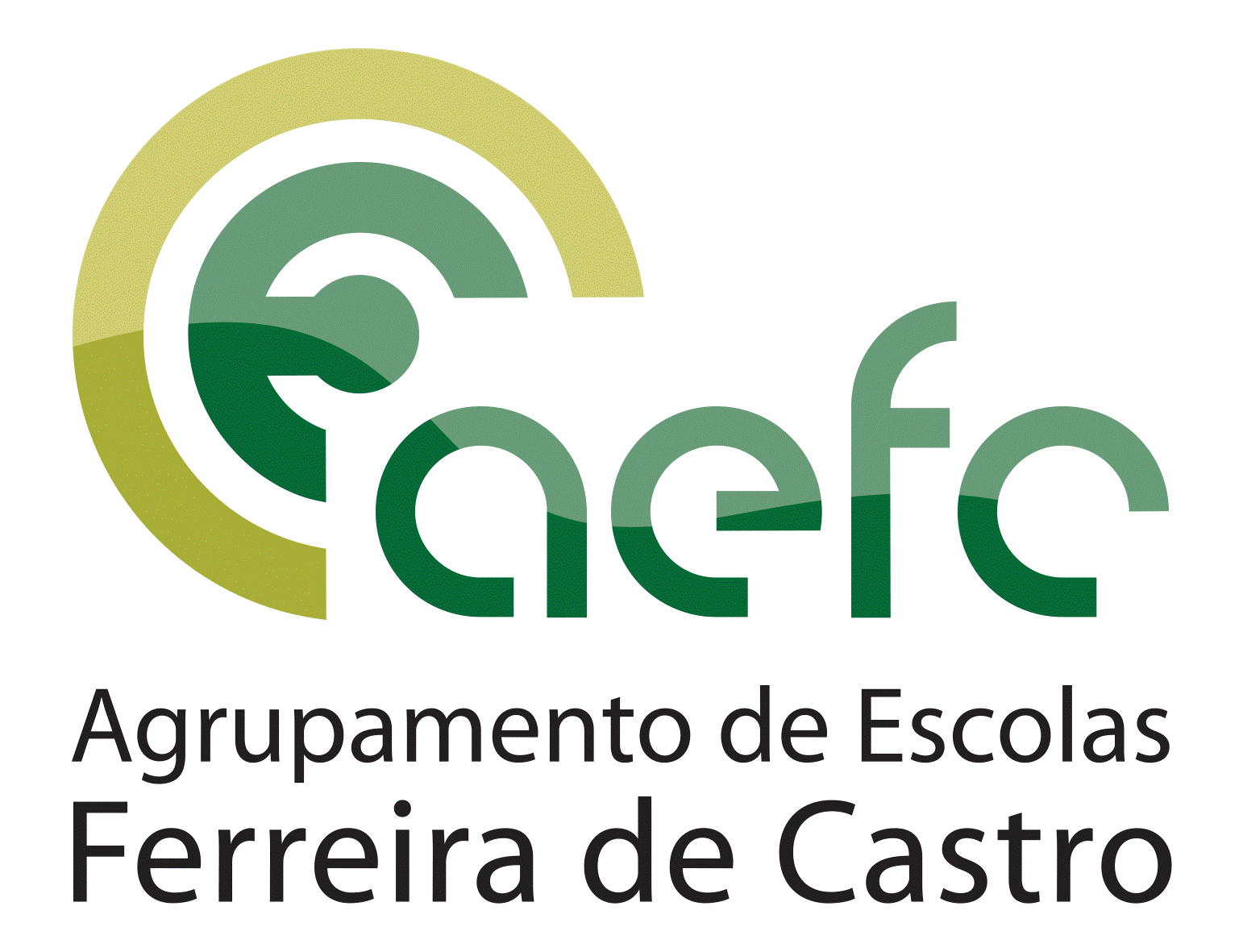 Nome: ___________________________________________________Nº Processo: _____________   Indica qual o teu curso Científico-Humanístico:	      Ciências e Tecnologias     Línguas e Humanidades     Ciências Socioeconómicas      Artes Visuais    Disciplinas a frequentar no 12º Ano:   Formação Geral: 			   	        Indica com X se pretendes frequentar:       Português		                                                                                       Educação Física        			            E.M.R. _________________ (Católica, …) 	       Formação Específica (disciplinas de opção):        Indica por ordem de preferência (1, 2, 3, 4, 5, 6, 7,…) as disciplinas que pretendes frequentar dos grupos I e II:       NOTA:        De acordo com a legislação em vigor tens que escolher duas disciplinas, sendo UMA obrigatoriamente do grupo I. 